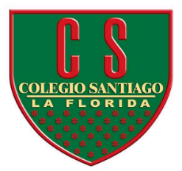 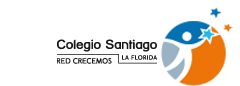 ACTUALIZACIÓN DEL PLAN DE RETORNO A CLASES PRESENCIALES - 2021Estimados Padres y Apoderados:El impacto de la pandemia ha alterado todas las dimensiones de la vida cotidiana, modificando hasta las relaciones más básicas de interacción social; en el ámbito educativo, la medida de suspensión de clases presenciales ha significado un enorme desafío para todos los actores involucrados y nos ha revelado un escenario imprevisto, que cada comunidad educativa ha enfrentado de la mejor manera posible, con los recursos que dispone.El colegio cumple un rol fundamental como espacio de aprendizaje, socialización, contención y, esencialmente, como lugar de encuentro, donde se desarrollan algunos de los vínculos más significativos para los estudiantes; la interrupción de las clases presenciales ha alterado este proceso regular, llevando a todo el sistema educativo a adoptar medidas que privilegien permanentemente el cuidado de la vida y la salud de las personas.El colegio es un lugar de encuentro y nada reemplaza los vínculos y las relaciones que se establecen en él. Atendiendo a esto, nos hemos preparado para el reencuentro luego de un año de aislamiento y distancia social, por lo que se hace necesario fortalecer el rol protector, brindando seguridad y contención a los integrantes de la comunidad educativa.La presente circular, da a conocer las actualizaciones que se han realizado de acuerdo a la resolución exenta N° 615 del 13 de septiembre de 2021, en donde se imparten instrucciones a establecimientos educacionales, en contexto de la pandemia por COVID 19, las cuales se ajustan a las dinámicas y condiciones que pueden cambiar rápidamente y como comunidad educativa debemos estar preparados para estos cambios de manera ágil.El plan de retorno a clases del MINEDUC se basa en 5 principios:Seguridad y Protección.Contención Socioemocional.Flexibilidad y Gradualidad.Centralidad del proceso pedagógico.Equidad.1.- SEGURIDAD Y PROTECCIÓN: se implementarán condiciones ambientales básicas de higiene, limpieza, cuidados personales y de distanciamiento físico en el establecimiento para evitar contagios COVID-19. Se promoverá una cultura preventiva en todos quienes componen la Comunidad Educativa, la que está establecida en los diferentes protocolos.Limpieza e higiene- Aseo Diario de dependencias y espacios comunes, mediante el uso de implementos e insumos de aseo común, en pisos y   superficies  de  uso  frecuente  como  también  objetos, para luego proceder a la sanitización mediante  el uso de soluciones indicadas por el Minsal. - Todo este proceso complementado con la sanitización y ventilación correspondiente de  los espacios  cerrados, como lo son las dependencias: salas, oficinas, baños, casino, camarines. - Las medidas sanitarias que el colegio ha dispuesto en el momento de ingresar son:-Toma de temperatura.- Aplicación de alcohol gel en manos.- Limpieza de calzado pasando por el pediluvio.- Uso obligatorio de mascarilla en todo momento.- Escudo facial(optativo).- Responder encuesta de trazabilidad (apoderados y visitas)- Distanciamiento social (evitar saludos, abrazos y contacto con los compañeros)- Normas necesarias para mantener medidas de prevención, cuidado y autocuidado tales como: evitar juegos de cercanía física, no intercambiar objetos, lavado frecuente de manos, uso de baños por turnos, realización de clases de educación física al aire libre, manteniendo distancia de al menos 1 metro.- Controlar la temperatura de los escolares diariamente por parte de los padres antes de salir del domicilio, evaluando además la presencia de síntomas respiratorios.  Si el alumno(a) presenta temperatura sobre 37,8°C o síntomas respiratorios, debe acudir a un centro de salud y NO asistir al Colegio hasta que sea evaluado   por un profesional del área.- El proceso de limpieza y sanitización será organizado y supervisado por el Encargado de Seguridad y el Administrador del colegio.- Las reuniones o entrevistas presenciales se realizarán teniendo en cuenta el aforo y las medidas sanitarias correspondientes.- Los apoderados deberán agendar hora vía telefónica o por correo electrónico (en secretaría) para solicitar entrevistas presenciales.- Los retiros anticipados de alumnos se realizarán de acuerdo al Reglamento Interno de Convivencia Escolar(RICE) respetando todas las medidas sanitarias y protocolos del colegio.- Transporte escolar:El colegio no cuenta con furgones escolares y el contrato con este tipo de servicio es de exclusiva responsabilidad del apoderado, como también el verificar que las condiciones sanitarias se cumplan diariamente.Los transportistas deben brindar un servicio seguro de traslado para los estudiantes cumpliendo con las medidas de protección y seguridad estipuladas por el MINEDUC.Es responsabilidad del transportista realizar la sanitización del vehículo antes y después del traslado de alumnos y llevar registro diario de ellos a bordo del vehículo.2.- CONTENCIÓN EMOCIONAL:Para brindar condiciones de seguridad se requiere contener y cuidar, y la primera prioridad la constituye la protección y estabilización socioemocional de los estudiantes y el resguardo de su salud física, condiciones necesarias para el desarrollo del proceso formativo.La contención en este contexto se entiende como las acciones tendientes a brindar tranquilidad emocional y confianza a los integrantes de la comunidad educativa, creando condiciones e instancias que faciliten la elaboración de ideas y emociones, promoviendo un entorno acogedor en el que la escuela sea considerada como una experiencia emocionalmente positiva.Si bien el concepto se asocia comúnmente con la práctica terapéutica, en el ámbito educativo, éste se relaciona más a las prácticas pedagógicas, dado que los primeros llamados a contener a los estudiantes, en el colegio, son los docentes, con quienes permanecen la mayor parte de la jornada escolar.El cuidado se asume desde el punto de vista ético y formativo en el sentido de generar condiciones y acciones para promover interacciones respetuosas e inclusivas, construyendo en conjunto una Convivencia Escolar que refleje los valores y sellos educativos de nuestro Colegio.Se programarán actividades de contención emocional para los estudiantes, las que se llevarán a cabo de manera sistemática al momento del retorno presencial. El objetivo de esta dinámica es obtener información de los alumnos sobre su estado emocional y prepararlos para la rutina escolar.3.- FLEXIBILIDAD Y GRADUALIDAD:De acuerdo a lo expresado anteriormente nos vemos en la necesidad de implementar cambios en la asistencia presencial a clases, respetando las normativas, instrucciones y protocolos emitidos por el MINSAL y MINEDUC, con el objetivo de asegurar las condiciones sanitarias del colegio.El colegio adecuó los procesos administrativos, pedagógicos y la infraestructura, para responder de la mejor manera el desafío de reanudar las clases presenciales, ajustando el aforo de cada curso y respetando las disposiciones del nuevo plan paso a paso. - KINDER: cuatro grupos fijos de 15 alumnos como máximo - 1° básico hasta 4° medio: aforo de 20 alumnos como máximo.Se enviará la última semana de cada mes una encuesta para que lo apoderados informen en un plazo definido, su respuesta a los Profesores Jefes, de quienes quieren asistir presencialmente.Posteriormente desde Inspectoría General se realizará la organización de los grupos dependiendo de la cantidad de alumnos inscritos y respetando el aforo de cada nivel.Luego se enviará un correo a los apoderados señalando el grupo en que le corresponde asistir a su hijo(a).Se priorizará a los alumnos que los Profesores Jefes determinen que estén presentes en clases por tres motivos atendibles:a.- Aquellos alumnos que presentan NEE o que están con riesgo de repitencia o por bajo rendimientob.- Por situaciones psicosociales, conversadas directamente con el Profesor Jefe o que por solicitud formal de Profesionales externos que están tratando a los alumnos.c.- Por situaciones especiales y personales del contexto que viven los estudiantes, producto de la pandemia que fueron conversadas directamente con el Profesor Jefe, visadas por Inspectoría General o Dirección. 4.- CENTRALIDAD DEL PROCESO PEDAGÓGICO:El retorno a clases presenciales requiere de una serie de adecuaciones bajo el criterio de flexibilidad, siempre resguardando la centralidad del proceso pedagógico. Esto llevó a diseñar e implementar medidas pedagógicas destinadas a diagnosticar, evaluar y nivelar a los alumnos.En términos generales se van a resguardar los siguientes aspectos: establecer rutinas, planificar y organizar el apoyo a los estudiantes con mayor rezago, atendiendo a la diversidad en torno a lo presencial y virtual, organización del plan de estudios para nivelar los aprendizajes, mantener la evaluación diversificada y establecer estrategias para la calificación y promoción. 5.- EQUIDAD:Equidad no se trata sólo de asegurar el acceso a la educación, sino también de que existan espacios de aprendizaje y estrategias metodológicas de calidad que permitan a los estudiantes progresar, identificando a aquellos que requieran apoyos específicos para desarrollar sus habilidades y evitar así la deserción escolar.La principal ocupación del colegio será planificar, nivelar y gestionar las acciones necesarias para ofrecer un entorno protector en el que todos los estudiantes se sientan contenidos y apoyados.ASPECTOS GENERALES PARA LA ORGANIZACIÓN DE LA JORNADAMientras se extienda la pandemia y no exista vacuna, el colegio convocará a clases en una JORNADA AJUSTADA Y CONCENTRADA EN LA MAÑANA (hora pedagógica de 30 minutos). Cada curso será dividido en grupos fijos de alumnos, que alternarán semanalmente la asistencia a clases presenciales que permita asegurar el trabajo con grupos pequeños para un distanciamiento físico   y respetando el aforo de cada sala según la normativa sanitaria establecida por el MINSAL. Importante señalar que este plan de retorno se encuentra sujeto a las necesidades sanitarias del país, por lo que las clases presenciales y los horarios pueden ir modificándose durante el año, en la medida en que el Ministerio de Educación nos entregue nuevos lineamientos1.- RÉGIMEN DE ESTUDIOS: el régimen de estudios será SEMESTRAL. 2.- MODALIDAD DE ESTUDIOS: presencial y virtual.3.- HORARIO DE CLASES: Se ha configurado un horario de ingreso único y salida diferido con el fin de evitar aglomeraciones y cumplir con los protocolos sanitarios. De esta forma, reiteramos nuestro compromiso de adecuar nuestras clases a la modalidad necesaria, acorde a la contingencia del país, para que nuestros estudiantes puedan tener un aprendizaje significativo, pero también, priorizando el cuidado de la salud de toda nuestra comunidad.Al ingreso cada alumno debe dirigirse a su sala de clases respetando las señaléticas del establecimiento.4.- Horarios jornada escolar 2021 (sin cuarentena)5.-PLAN DE EDUCACIÓN REMOTA:                                 El horario se realiza semanal para cubrir todas las asignaturas del plan de estudios o núcleos de las Bases Curriculares de acuerdo al Proyecto JEC (jornada escolar completa), dando énfasis a Lenguaje, Matemática, Artes y Educación Física, y de esta forma potenciar el desarrollo integral de los niños y niñas, además de los lineamientos del MINEDUC.Uso de plataforma Alexia Classroom. Trabajo pedagógico sincrónico (interacción entre docente y estudiante en tiempo real) y asincrónico (trabajo autónomo por parte del alumno).El establecimiento implementó la tecnología que nos permita transmitir las clases en vivo para los alumnos que participan de las clases virtuales desde sus hogares.El colegio se ha preocupado de entregar los insumos tecnológicos, dentro de las posibilidades, para aquellos alumnos que no asistan a clases presenciales y no tengan los recursos necesarios para conectarse a las clases remotas. 6.- SITUACIONES ESPECIALES: Para los estudiantes que no puedan asistir a clases por problemas de salud, conectividad o por decisión del apoderado de no enviarlo mientras dure la pandemia, deben:a.- POR SALUD: certificar condición médica a través de un informe emanado por un Profesional idóneo y participar de las clases virtuales.b- POR DECISIÓN DEL APODERADO:  firmar documento en UTP (Unidad Técnico Pedagógica) sobre su decisión y compromiso con las actividades pedagógicas.En ambas situaciones debe mantener contacto permanente con los Profesores y enviar regularmente las actividades finalizadas.c.- POR CONECTIVIDAD: los alumnos con problemas de conectividad deben comunicarlo al Profesor Jefe o UTP, para integrarlos al sistema de portafolioSISTEMA DE PORTAFOLIO:  el sistema de Portafolio será el medio por el que los estudiantes sin acceso a internet (no conectividad), podrán acceder a los aprendizajes y realizar las actividades pedagógicas. Esta estrategia consiste: - Cada estudiante tendrá una carpeta en donde se va adjuntando todo el material que este debe desarrollar.- Los Profesores determinan periódicamente material con actividades e instrucciones para desarrollarlas y ser entregadas en fechas asignadas.- Estudiantes y apoderados asisten al colegio para buscar o dejar material de trabajo.- Profesores hacen llegar la evaluación o retroalimentación a cada estudiante con portafolio. 7.- JUNAEB: Para los alumnos beneficiarios del Programa de Alimentación Escolar (PAE) de Junaeb se realizará adoptando el modo MIXTO de acuerdo alineamientos de JUNAEB, es decir Desayuno en el colegio y para el almuerzo se entregará una canasta similar al año 2020.8.- Reglamento Interno de Convivencia Escolar (RICE):- Uniforme escolar: excepcionalmente para el año escolar 2021 el colegio ha decidido que los alumnos puedan asistir a clases presenciales indistintamente con el uniforme del colegio o buzo.- La buena convivencia durante las clases virtuales, estará sujeta al Reglamento Interno de Convivencia Escolar.9.- ACTUACIÓN EN CASO DE SOSPECHA O CONFIRMACIÓN DE CONTAGIO EN EL COLEGIO: Los casos confirmados o sospechosos, así como sus respectivos contactos estrechos dentro de la institución, deberán permanecer aislados y no reanudar su asistencia hasta que se cumplan las condiciones establecidas por la autoridad sanitaria de acuerdo a cada caso. Para reintegrarse debe presentar el certificado médico que indica el alta.Cabe mencionar que se debe mantener la privacidad de cualquier persona contagiada, tal como lo establece la Ley sobre “Protección de la Vida Privada”, del Ministerio Secretaría General de la Presidencia (Ley 19.628).El Colegio cuenta con un equipo responsable para activar el Protocolo en caso de sospecha de Covid-19, el que estará a cargo de coordinar con las redes asistenciales, seguimiento a la persona con sospecha o confirmación de contagio y la trazabilidad de los contactos estrechos.Nuestro propósito y compromiso será evitar al máximo que existan dificultades en el proceso de retorno a clases presenciales, poniendo todos nuestros conocimientos y experiencia al servicio de evitar eventualidades, pero debemos ser realistas y tener presente que no estaremos exentos de ellas por lo que apelaremos a la voluntad de todos cuando se presenten situaciones no previstas para poder solucionarlas efectivamente y con prontitud. Contamos con la voluntad y comprensión de toda la comunidad escolar para lograr un correcto retorno a clases presenciales.10.- ACTUALIZACIÓN DE MEDIDAS SANITARIAS SEGÚN AVANCE PROCESO DE VACUNACIÓN  Según el avance del proceso de vacunación de la población de menores de edad, junto con las modificaciones al Plan Paso a Paso, a partir de 1° de octubre de 2021, se introducirá la siguiente modificación:DISTANCIA FÍSICA Y AFOROS: En aquellos niveles en que al menos el 80% de los estudiantes ya cuente con esquema completo de vacunación, el colegio está autorizado para recibir a todos los estudiantes de aquel nivel de manera presencial de forma simultánea. De esta forma, en estos casos no es obligación mantener el metro mínimo de distancia física, y se debe propiciar el distanciamiento en las actividades cotidianas en la medida de lo posible. Notas: 1. Se entenderá por "nivel" a todos los estudiantes de un mismo grado (por ejemplo, todos los estudiantes de 8° básico del colegio).2. Se entenderá por "esquema completo" contar con dos dosis de la vacuna contra el COVID-19, o una en caso de tratarse de una vacuna monodosis. a) El colegio mantendrá un registro del estado de vacunación de los estudiantes, para así determinar en cuáles niveles se cumple con el 80% mínimo de vacunación. b) En los niveles que aún no completen el 80% de los estudiantes vacunados, se deberá mantener la distancia física de un metro. Conforme a ello, en aquellos niveles que tengan el 80% o más,  los estudiantes podrán asistir a clases presenciales, lo cual será informado oficialmente desde Coordinación Académica, tan pronto tengamos el resultado del correspondiente catastro. En aquellos niveles en que el esquema de vacunación completo esté bajo el 80%, tal como lo indica N° II del ORD. N°5/1278 de la DEG, se deberá mantener la distancia física de 1 metro, tal como se ha hecho hasta ahora, por lo que se mantendrá el sistema de grupos.En la página web del Colegio, www.redcrecemos.cl encontrarán a su disposición todos los protocolos que aplicaremos en el contexto de pandemia.Las modificaciones que surjan por la evolución de la pandemia serán tomadas y comunicadas a tiempo, a través de los medios oficiales antes mencionados: www.redcrecemos.cl y correo oficial del colegio: santiago.laflorida@redcrecemos.cl.Viernes 15 de octubre de 2021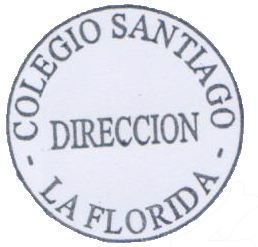 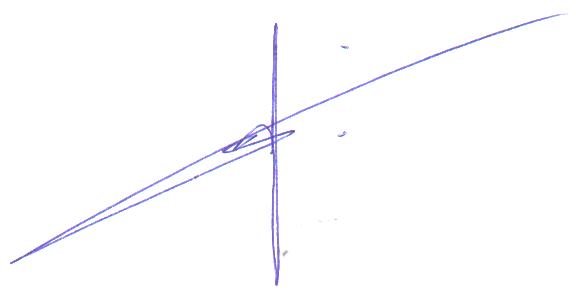 									DIRECCIÓNCURSOINGRESOSALIDALUGAR DE INGRESO Y SALIDAKinder A8:3012:30Por puerta exclusiva calle Camilo Henríquez.Kinder B14:0018:00Por puerta exclusiva calle Camilo Henríquez.1° básico a 4° básico8:3013:30por puerta costado derecho Hall Central.5° básico a 8° básico8:3013:30por puerta nueva de calle Camilo Henríquez.1° medio a 4° medio8:3014:30por puerta principal del Colegio.Horario de ClasesKinder AHorario de ClasesKinder B8:30Entrada14:00Entrada8:30 a 9:00Clases14:00 a 14:30Clases9:00 a 9:30Clases14:30 a 15:00Clases9:30 a 9:45Recreo15:00 a 15:15Recreo9:45 a 10:15Clases15:15 a 15:45Clases10:15 a 10:45Clases15:45 a 16:15Clases10:45 a 11:00Recreo16:15 a 16:30Recreo11:00 a 11:30Clases16:30 a 17:00Clases11:30 a 12:00Clases17:00 a 17:30Clases12:00 a 12:15Recreo17:30 a 17:45Recreo12:15 a 12:30Preparación17:45 a 18:00Preparación12:30Salida18:00SalidaHorario de Clases de Lunes a Jueves1° y 2° BásicoHorario de Clases de Lunes a Jueves3° a 8° BásicoHorario de Clases de Lunes a Jueves1° a 4° Medio8:30Entrada8:30Entrada8:30Entrada8:30 a 9:00 Clases8:30 a 9:00 Clases8:30 a 9:00 Clases9:00 a 9:30 Clases9:00 a 9:30 Clases9:00 a 9:10 Recreo9:30 a 10:00Clases9:30 a 9:40Recreo9:10 a 9:40Clases10:00 a 10:15Recreo9:40 a 10:10Clases9:40 a 10:10Clases10:15 a 10:45Clases10:10 a 10:40Clases10:10 a 10:40Clases10:45 a 11:15Clases10:40 a 11:10Clases10:40 a 10:50Recreo11:15 a 11:45Clases11:10 a 11:20Recreo10:50 a 11:20Clases11:45 a 12:00Recreo11:20 a 11:50Clases11:20 a 11:50Clases12:00 a 12:30Clases11:50 a 12:20Clases11:50 a 12:20Clases12:30 a 13:00Clases12:20 a 12:30Recreo12:20 a 12:50Clases13:00Salida12:30 a 13:00Clases12:50 a 13:00Recreo13:00 a 13:30Clases13:00 a 13:30Clases13:30Salida13:30 a 14:00Clases14:00 a 14:30Clases14:30Salida* Horario de salida día Viernes 12:30 Kínder A a IV° medio.* Las horas corresponden a horas pedagógicas (30 minutos cada una).* Los horarios pueden estar sujetos a modificación pues son referenciales.* Horario de salida día Viernes 12:30 Kínder A a IV° medio.* Las horas corresponden a horas pedagógicas (30 minutos cada una).* Los horarios pueden estar sujetos a modificación pues son referenciales.* Horario de salida día Viernes 12:30 Kínder A a IV° medio.* Las horas corresponden a horas pedagógicas (30 minutos cada una).* Los horarios pueden estar sujetos a modificación pues son referenciales.* Horario de salida día Viernes 12:30 Kínder A a IV° medio.* Las horas corresponden a horas pedagógicas (30 minutos cada una).* Los horarios pueden estar sujetos a modificación pues son referenciales.* Horario de salida día Viernes 12:30 Kínder A a IV° medio.* Las horas corresponden a horas pedagógicas (30 minutos cada una).* Los horarios pueden estar sujetos a modificación pues son referenciales.